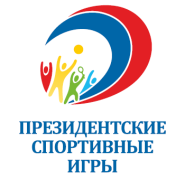 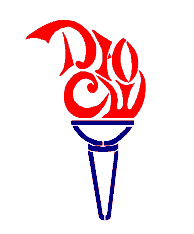 МУНИЦИПАЛЬНЫЙ ЭТАП  ВСЕРОССИЙСКИХ СПОРТИВНЫХ  ИГР ШКОЛЬНИКОВ«ПРЕЗИДЕНТСКИЕ СПОРТИВНЫЕ ИГРЫ»13-23 апреля 2015 г.                                                                                                                                                                                 г. Киселёвск                                                                                                                                                  ИТОГОВЫЙ ПРОТОКОЛ Главный судья   Грефенштейн И.Н.   / ______/Гл. секретарь Николаева Ю.М. / ________ /№ п/пОУплаваниеплаваниебаскетбол 3х3баскетбол 3х3настольныйтенниснастольныйтеннисволейболволейболлегкая атлетикалегкая атлетикасумма очков место№ п/пОУместоочки(к-2,0)местоочки(к-1,5)местоочки(к-1,0)местоочки(к-1,5)местоочки(к-2,5)сумма очков место1МБОУ «Лицей№1»4811,52257,537,526,522МБОУ ООШ№2381646--------3МБОУ СОШ№2751057,5666941042,544МБОУ ООШ№33714693346512,544,555МБОУ СОШ№30918----------6МБОУ СОШ№1436231111,52516,517МБОУ СОШ№252434,54434,5---8МБОУ СОШ№11612710,5552312,53339МБОУ СОШ№2812----------